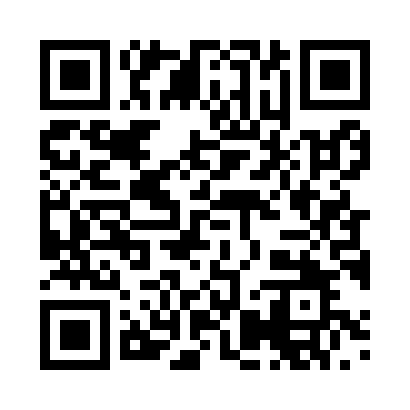 Prayer times for Uberloh, GermanyWed 1 May 2024 - Fri 31 May 2024High Latitude Method: Angle Based RulePrayer Calculation Method: Muslim World LeagueAsar Calculation Method: ShafiPrayer times provided by https://www.salahtimes.comDateDayFajrSunriseDhuhrAsrMaghribIsha1Wed3:455:541:105:098:2610:272Thu3:425:521:095:108:2710:293Fri3:395:511:095:108:2910:314Sat3:375:491:095:118:3010:345Sun3:345:481:095:118:3210:366Mon3:315:461:095:128:3310:387Tue3:295:451:095:128:3410:418Wed3:265:431:095:138:3610:439Thu3:235:421:095:138:3710:4610Fri3:215:401:095:148:3810:4811Sat3:185:391:095:148:4010:5012Sun3:155:371:095:158:4110:5313Mon3:135:361:095:158:4210:5514Tue3:105:351:095:168:4410:5815Wed3:075:331:095:168:4511:0016Thu3:055:321:095:178:4611:0317Fri3:025:311:095:178:4811:0518Sat3:005:301:095:188:4911:0719Sun2:575:291:095:188:5011:1020Mon2:545:281:095:188:5111:1221Tue2:525:271:095:198:5211:1522Wed2:525:251:095:198:5411:1723Thu2:525:241:095:208:5511:1924Fri2:515:241:095:208:5611:2025Sat2:515:231:105:218:5711:2026Sun2:515:221:105:218:5811:2127Mon2:505:211:105:228:5911:2128Tue2:505:201:105:229:0011:2229Wed2:505:191:105:229:0111:2230Thu2:505:191:105:239:0211:2331Fri2:495:181:105:239:0311:23